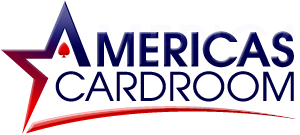 FOR IMMEDIATE RELEASE

Americas Cardroom Hosts $1.3 Million High Five Tournament Series from April 17th-21st	
San Jose, Costa Rica – March XX, 2019 – US-facing poker site, Americas Cardroom today announced that their famous High Five Tournament Series will run April 17th-21st. The 5-day series features five added tournaments a day and total prize pools worth $1.3 million.

“You’re going to love our dealers,” stated Michael Harris, spokesperson for Americas Cardroom. “The High Five returns with loads of green and five-straight days to smoke the tables.”

Buy-ins range from $1+0.05 to $1,000+50, making The High Five perfect for players of all stripes and bankrolls. Guarantees range from $500 up to the impressive $420,000 Main Event on the final day of the series at 4pm ET.

In keeping with the 420 theme, all tourneys at Americas Cardroom will pause for a 10-minute “courtesy break” at 4:20pm ET, each day of the series. Players can use the time for any activity they see fit.

The High Five is just one of this year’s big headliners. Americas Cardroom is currently running Step qualifiers for the WSOP, and this summer will come its biggest tourney ever — the $5 Million Venom with a $1 Million first-place prize. In a first for ACR, the tournament will follow the large Main Event format of land-based tournaments with a multi-day schedule.

Players looking to boost their bankroll before the High Five can use bonus code HIGH from April 10th-14th for a 50% reload bonus up to $420.  For more info on the High Five and $5 Million Venom, visit AmericasCardroom.eu.
About Americas Cardroom
Americas Cardroom joined the Winning Poker Network in 2011. The Winning Poker Network has one of the longest and trusted online names in the industry and has been in existence since 2001. Americas Cardroom accepts players from the US market and the rest of the world. Rated first place for payment processing and cashout reliability repeatedly over the last few years, Americas Cardroom offers outstanding customer service and a friendly environment for all poker players around the world.###